INDICADORES TRIMESTRALES DE LA ACTIVIDAD TURÍSTICADURANTE EL CUARTO TRIMESTRE DE 2020(Cifras desestacionalizadas)El Instituto Nacional de Estadística y Geografía (INEGI) presenta los resultados de los Indicadores Trimestrales de la Actividad Turística (ITAT) para el periodo octubre-diciembre de 2020. En el cuarto trimestre del año pasado, el Indicador Trimestral del PIB Turístico registró un aumento de 7.7% y el del Consumo Turístico Interior de 10.1% en términos reales frente al trimestre inmediato anterior con cifras desestacionalizadas.Indicador Trimestral del PIB Turístico y del Consumo Turístico Interior durante el cuarto trimestre de 2020 Cifras desestacionalizadas por componentesNota:    Las series desestacionalizadas del Indicador Trimestral del PIB Turístico y del            Consumo Turístico Interior se calculan de manera independiente a las de sus             componentes.   Fuente: INEGI.En su comparación anual, el Indicador Trimestral del PIB Turístico reportó un descenso de 26.9% y el del Consumo Turístico Interior una disminución de 27.3% respecto a igual trimestre de 2019. Nota al UsuarioCon base en los “Lineamientos de cambios a la información divulgada en las publicaciones estadísticas y geográficas del INEGI” y que complementan las “Normas especiales de divulgación de datos” del Fondo Monetario Internacional relacionada con la revisión de las series de corto plazo, se hace de su conocimiento que al disponer de un dato más reciente generado por la Cuenta Satélite del Turismo de México 2019 y, en esta ocasión, la incorporación de la más reciente información disponible de la Oferta y Demanda Global Trimestral, las Encuestas Económicas, Registros Administrativos, Balanza de Pagos, entre otras, lo que implica la actualización de los presentes indicadores. Como resultado de incorporar dicha información, se identifican diferencias en niveles y variaciones de los Indicadores Trimestrales de la Actividad Turística (ITAT) comparadas con las que fueron publicadas oportunamente.La captación de las Encuestas Económicas que se consideraron para la integración de los ITAT, en el trimestre de estudio, como son la Encuesta Nacional de Empresas Constructoras (ENEC), la Encuesta Mensual de la Industria Manufacturera (EMIM), la Encuesta Mensual sobre Empresas Comerciales (EMEC) y la Encuesta Mensual de Servicios (EMS), se realizó en los tiempos establecidos. En este contexto, la Tasa de No Respuesta en el levantamiento de la información correspondiente al cuarto trimestre de 2020 registró porcentajes apropiados de acuerdo con los parámetros del diseño estadístico de cada una de las encuestas mencionadas, lo que permitió la generación de estadísticas con niveles altos de cobertura y precisión para su integración en los ITAT del trimestre de referencia.	Se anexa Nota TécnicaPara consultas de medios y periodistas, contactar a: comunicacionsocial@inegi.org.mx o llamar al teléfono (55) 52-78-10-00, exts. 1134, 1260 y 1241.Dirección de Atención a Medios / Dirección General Adjunta de Comunicación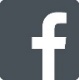 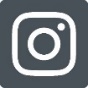 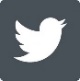 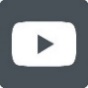 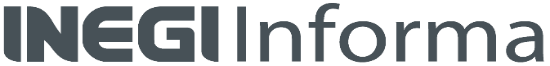 NOTA TÉCNICAINDICADORES TRIMESTRALES DE LA ACTIVIDAD TURÍSTICA DURANTE EL CUARTO TRIMESTRE DE 2020(Cifras desestacionalizadas)Indicador Trimestral del Producto Interno Bruto Turístico (ITPIBT)El ITPIBT presentó un aumento en términos reales de 7.7% en el cuarto trimestre de 2020 frente al trimestre previo. A su interior, los Servicios Turísticos se incrementaron 8.9% y el de los Bienes 2% en igual lapso. Gráfica 1Indicador Trimestral del PIB Turísticoal cuarto trimestre de 2020(Índice base 2013=100) Fuente: INEGI.Gráfica 2Indicador Trimestral del PIB Turístico de Serviciosal cuarto trimestre de 2020(Índice base 2013=100)Fuente: INEGI.Gráfica 3Indicador Trimestral del PIB Turístico de Bienesal cuarto trimestre de 2020(Índice base 2013=100)Fuente: INEGI.En su comparación anual, el ITPIBT disminuyó 26.9% en términos reales con cifras desestacionalizadas en el trimestre octubre-diciembre de 2020. Por componentes, el de los Servicios se redujo 27.6% y el de los Bienes 23.4 por ciento. Indicador Trimestral del Consumo Turístico Interior (ITCTI)El ITCTI aumentó 10.1% en el cuarto trimestre del año pasado respecto al trimestre inmediato anterior. De manera desagregada, el del Turismo Receptivo se incrementó 34.6% y el del Turismo Interno avanzó 8.9% en el trimestre en cuestión.Gráfica 4Indicador Trimestral del Consumo Turístico Interior al cuarto trimestre de 2020(Índice base 2013=100)    Fuente: INEGI.Gráfica 5Indicador Trimestral del Consumo Turístico Interior Receptivo al cuarto trimestre de 2020(Índice base 2013=100)    Fuente: INEGI.       Gráfica 6Indicador Trimestral del Consumo Turístico Interior Interno al cuarto trimestre de 2020(Índice base 2013=100)   Fuente: INEGI.En su comparación anual y con datos desestacionalizados, el Indicador Trimestral del Consumo Turístico Interior registró un descenso de 27.3% durante el trimestre octubre-diciembre de 2020. Por componentes, el Consumo Turístico Receptivo disminuyó 51.3% y el Turístico Interno cayó 22.3 por ciento.Cifras originalesIndicador Trimestral del PIB Turístico y del Consumo Turístico Interior por componentes durante el cuarto trimestre de 2020 (Variación porcentual real respecto a igual período de un año antes)    	        p/ Cifras preliminares.        Fuente: INEGI.Nota al UsuarioCon base en los “Lineamientos de cambios a la información divulgada en las publicaciones estadísticas y geográficas del INEGI” y que complementan las “Normas especiales de divulgación de datos” del Fondo Monetario Internacional relacionada con la revisión de las series de corto plazo, se hace de su conocimiento que al disponer de un dato más reciente generado por la Cuenta Satélite del Turismo de México 2019 y, en esta ocasión, la incorporación de la más reciente información disponible de la Oferta y Demanda Global Trimestral, las Encuestas Económicas, Registros Administrativos, Balanza de Pagos, entre otras, lo que implica la actualización de los presentes indicadores. Como resultado de incorporar dicha información, se identifican diferencias en niveles y variaciones de los Indicadores Trimestrales de la Actividad Turística (ITAT) comparadas con las que fueron publicadas oportunamente.La captación de las Encuestas Económicas que se consideraron para la integración de los ITAT, en el trimestre de estudio, como son la Encuesta Nacional de Empresas Constructoras (ENEC), la Encuesta Mensual de la Industria Manufacturera (EMIM), la Encuesta Mensual sobre Empresas Comerciales (EMEC) y la Encuesta Mensual de Servicios (EMS), se realizó en los tiempos establecidos. En este contexto, la Tasa de No Respuesta en el levantamiento de la información correspondiente al cuarto trimestre de 2020 registró porcentajes apropiados de acuerdo con los parámetros del diseño estadístico de cada una de las encuestas mencionadas, lo que permitió la generación de estadísticas con niveles altos de cobertura y precisión para su integración en los ITAT del trimestre de referencia.Por otra parte, se informa que las cifras desestacionalizadas y de tendencia-ciclo pueden estar sujetas a revisiones importantes debido al impacto inusual derivado de la emergencia sanitaria del COVID-19. La estrategia seguida por el INEGI ha sido revisar de manera particular cada serie de tiempo y analizar la necesidad de incluir algún tratamiento especial en los modelos de ajuste estacional para los trimestres de la contingencia. Lo anterior con el objetivo de que los grandes cambios en las cifras originales no influyan en los factores estacionales utilizados. Nota metodológicaPara la estimación del ITAT se aprovecha, fundamentalmente, la información anual de la Cuenta Satélite del Turismo de México (CSTM), desagregándose a partir del uso de índices relativos simples que captan la estructura de los datos trimestrales seleccionados del Sistema de Cuentas Nacionales de México (SCNM), particularmente de la Oferta y Demanda Global de Bienes y Servicios.Es importante destacar que la mayoría de las series económicas se ven afectadas por factores estacionales. Éstos son efectos periódicos que se repiten cada año, y cuyas causas pueden considerarse ajenas a la naturaleza económica de las series, como son las festividades, el hecho de que algunos meses tienen más días que otros, los periodos de vacaciones escolares, el efecto del clima en las estaciones del año, y otras fluctuaciones estacionales, por ejemplo, la elevada producción de juguetes en los meses previos a la Navidad, provocada por la expectativa de mayores ventas en diciembre.En este sentido, la desestacionalización o ajuste estacional de series económicas consiste en remover estas influencias intra-anuales periódicas, debido a que su presencia dificulta diagnosticar o describir el comportamiento de una serie económica al no poder comparar, adecuadamente, un determinado mes con el inmediato anterior.Analizar la serie desestacionalizada ayuda a realizar un mejor diagnóstico y pronóstico de su evolución ya que permite identificar la posible dirección de los movimientos que pudiera tener la variable en cuestión, en el corto plazo. Las series originales se ajustan estacionalmente mediante el paquete estadístico X-13ARIMA-SEATS. Para conocer la metodología se sugiere consultar la siguiente liga:https://www.inegi.org.mx/app/biblioteca/ficha.html?upc=702825099060Asimismo, las especificaciones de los modelos utilizados para realizar el ajuste estacional están disponibles en el Banco de Información Económica, seleccionando el icono de información  correspondiente a las “series desestacionalizadas y de tendencia-ciclo” de la Actividad Turística.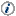 La CSTM proporciona datos para la serie de estas variables a precios básicos. Una vez logrado el proceso para la elaboración de la cuenta de producción, se determina el PIB turístico trimestral; y se transforman los valores en índices. El ejercicio para determinar la variación trimestral anualizada de dichos índices es el que permite la derivación del ITAT.Los resultados trimestrales del PIB turístico se comparan con la información anual de la CSTM, para posteriormente ajustar los datos de alta frecuencia (trimestrales) a los de baja frecuencia (valor anual) utilizando la técnica Denton.Los datos se presentan en cuadros de Índices del Consumo Turístico Interior (CTI), cuyo concepto se define como los gastos que realizan los turistas en sus viajes en el territorio del país; mostrando la apertura del Consumo Turístico Interno (CTIn) y el Consumo Turístico Receptivo (CTR).Los datos que se reportan en este documento amplían la información que actualmente difunde el INEGI, la cual continuará generándose como parte de los resultados del SCNM, y se da a conocer en la fecha establecida en el Calendario de difusión de información estadística y geográfica y de Interés Nacional.Las cifras aquí presentadas podrán ser consultadas en la página web del INEGI en: https://www.inegi.org.mx/sistemas/bie/default.aspxConceptoVariación % respecto al trimestre previoVariación % respecto a igual trimestre de 2019PIB Turístico 7.7(-)  26.9Bienes2.0(-)  23.4Servicios8.9(-)  27.6Consumo Turístico Interior10.1(-)  27.3Interno8.9(-)  22.3Receptivo34.6(-)  51.3Concepto4to Trimestrep/PIB Turístico (-)  26.7Bienes(-)  23.0Servicios(-)  27.5Consumo Turístico Interior(-)  27.0Interno(-)  22.0Receptivo(-)  51.0